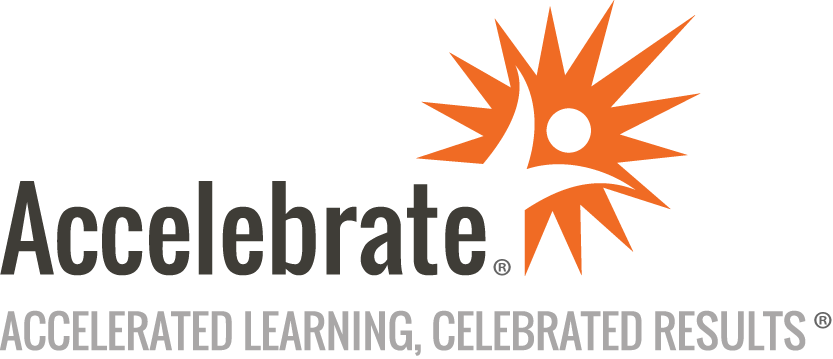 Microsoft Outlook 365 and Teams ProductivityCourse Number: OFC-114
Duration: 0.5 daysOverviewThis live, online Microsoft Outlook 365 and Teams Productivity training course teaches attendees how to maximize their efficiency in both MS Outlook and Teams. Attendees also learn how to use both programs in conjunction with other Microsoft applications and services such as OneDrive and SharePoint.PrerequisitesPrior work with Outlook and some prior exposure to Teams is presumed.MaterialsAll Microsoft Outlook 365 Training participants receive comprehensive courseware.Software Needed on Each Student PCA full installation of Microsoft 365, including Outlook and MS Teams
Microsoft Teams is accessed online via https://teams.microsoft.com, or via the MS Teams App that will appear as an icon on your desktopObjectivesUse Outlook's automation, shortcuts, commands, and moreCreate Teams Meetings in OutlookPrepare for a Teams MeetingShare presentations and filesCreate a Team SiteCreate and manage a Team ChannelUse OneDrive within Teams to manage filesIntegrate SharePoint and TeamsOutlineIntroductionOutlook Tips and Tricks Setting up Outlook for AutomationKeyboard CommandsFavorite ShortcutsNavigation Pane TricksTop Search MethodsUsing Quick Steps & RulesCreating Teams Meetings in OutlookUsing Teams Calendar Creating Meetings in Teams vs OutlookPreparing for a Teams MeetingMeeting SettingsSharing Presentations and FilesMicrosoft Teams Tips and Tricks Using the Command BarKeyboard CommandsTeam SettingsUsing Teams and Channels Creating a Team SiteCreating a ChannelPosting MessagesManaging Files in a ChannelAdding Channel tabs Using WhiteboardUsing OneNoteUsing PlannerUsing Other AppsManaging Files in Teams Using OneDrive within TeamsViewing FilesManaging FilesSharePoint Integration View and navigate the SharePoint SiteDiscuss Teams Site vs SharePoint SiteAdd-ins Zoom Add-insOther Add-insConclusion